　　　　　 平成２８年度第４回「そば川柳コンテスト」について（ご案内）　草間台エコミュージアム推進協議会では、石灰岩のカルスト地形が広がる草間台地の希少な動植物、また古来より栽培されてきた風味豊かな「草間そば」などに、より多くの人たちに興味や関心をもっていただくために、標記のコンテストを計画しました。　次の応募要領をご確認いただき、より多くの方が奮ってご応募いただきますようご案内申し上げます。記１　応募資格・・・次のいずれかに当てはまる方    ①岡山県内に在住されている方    ②草間のそばを食べたことがある方    ③草間の自然や農業などに関心のある方２　川柳課題「草間そば」・・・・・・そば栽培、そばの花、そばを食べたときの感想など「草間台地の宝物」・・・草間台地にある動植物、風景、行事など３　締め切り	平成２８年１０月５日（水）必着４　入賞発表	平成２８年１０月中旬　　　※入賞者には書面でご連絡します。　　５　審査方法	主催者が委嘱した 川柳玉野社代表　前 田 一 石　先生　により厳正な　　　　　　　　審査を行い、課題①②合わせて、入賞３点、入選１０点を選考します。６　表 彰 式　  平成２８年１１月６日（日）　　　　　　　　※草間「田舎屋」の新そば祭の日に合わせて行います。７　賞　　品    表彰状 及び 草間の特産品など８　応募方法	○川柳課題 ①「草間そば」②「草間台地の宝物」につき、それぞれ　　　　　　　　　　一人１句まで応募できます。なおどちらか１句だけでも可能です。○はがき・封書に、郵便番号・住所・氏名（ふりがな）・性別・年齢・　　　　　　　　　電話番号、川柳課題①②を明記して応募してください。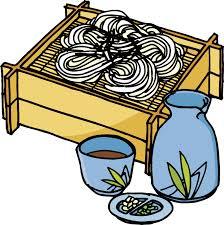 ９　応 募 先    草間台エコミュージアム推進協議会　　　　　　　　「そば川柳」係                〒７１９－２６４１                新見市草間７４７１－１                ?０８６７－７４－９００１１０注意事項　　応募作品は、未発表で自作品のものに限ります。               ※裏面の応募用紙にご記入いただき送付してくださっても結構です。そば川柳コンテスト応募用紙 　　　 ①草間そば    ②草間台地の宝物ふりがな 氏名 　　                 　　性別（　　　）年齢（　　歳 ）ふりがな 氏名 　　                 　　性別（　　　）年齢（　　歳 ）  〒　　　－            ☎　     　 （　　　　）  〒　　　－            ☎　     　 （　　　　） 住所 住所